FN Brno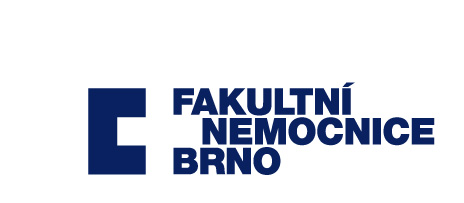 		 						smlouva č. NA/1745/2012/CeDodatek č. 5ke smlouvě o nájmu nebytových prostor ze dne 30. 9. 2012, 
uzavřený níže uvedeného dne, měsíce a roku, mezi smluvními stranami:Fakultní nemocnice Brnose sídlem Jihlavská 20, 625 00 Brno zastoupená: XXXIČO:    65269705DIČ: CZ65269705bankovní spojení: XXXFN Brno je státní příspěvková organizace zřízená rozhodnutím Ministerstva zdravotnictví. Nemá zákonnou povinnost zápisu do obchodního rejstříku, je zapsána v živnostenském rejstříku vedeném Živnostenským úřadem města Brna.(dále jen „pronajímatel“)aSeMeT spol. s.r.o.se sídlem Oderská 205/7, 625 00 Brnozastoupená XXXIČO: 47906286DIČ: CZ47906286bankovní spojení: XXXzapsaná v obchodním rejstříku vedeném Krajským soudem v Brně, oddíl C, vložka 9460 (dále jen „nájemce“)I.Předmět dodatkuS ohledem na splnění podmínek ustanovení § 27 odst. 2 zákona č. 219/2000 Sb., o majetku České republiky a jejím vystupování v právních vztazích se smluvní strany dohodly na prodloužení nájemního vztahu do 30. 9. 2028 za podmínek sjednaných ve smlouvě.Smluvní strany se dohodly na úpravě článku IV. odst. 1 smlouvy, který nově zní: „Za užívání nebytových prostor je nájemce povinen platit nájemné ve výši 25.883,- Kč/rok bez DPH, tedy 2.157,- Kč/měsíc bez DPH (zaokrouhleno). Výše nájemného je stanovena takto:13,08 m2		x	1.100,- Kč/m2/rok……………………14.388,- Kč/rok bez DPH10,45 m2		x	1.100,- Kč/m2/rok……………………11.495,- Kč/rok bez DPHCelkem……………………………………………………………..25.883,- Kč/rok bez DPH, tj. 2157,- Kč/měsíc bez DPH (zaokrouhleno).Nájemné za nebytové prostory bude osvobozeno od DPH v souladu s ustanovením § 56 zákona č. 235/2004 Sb., o dani z přidané hodnoty, v platném znění.“Smluvní strany se dále dohodly na úpravě článku IV. odst. 5 smlouvy, který nově zní: „Služby spojené s nájmem budou účtovány takto:teplo……………………….……….4.941,30 Kčvodné a stočné…………………….…95,29 Kčel. energie………………..………….37,875 Kčcelkem……………………………..5.074,47 Kč/rok, tj. 423,- Kč/měsíc bez DPH (zaokrouhleno)“Ostatní ustanovení smlouvy zůstávají beze změny.II. Závěrečná ustanoveníTento dodatek nabývá platnosti dnem podpisu oběma smluvními stranami a účinnosti dne 1. 10. 2020. V případě, že se na smlouvu vztahuje povinnost jejího uveřejnění v souladu se zákonem č. 340/2015 Sb., o registru smluv, nabývá dodatek účinnosti nejdříve dnem jeho zveřejnění v registru smluv.Tento dodatek je sepsán ve dvou vyhotoveních, z nichž každá smluvní strana obdrží jedno. Tento dodatek byl sepsán podle svobodné, vážné a pravé vůle obou smluvních stran, nikoli v tísni nebo za nápadně nevýhodných podmínek pro některou ze smluvních stran. Na důkaz toho připojují smluvní strany své vlastnoruční podpisy.V Brně dne_________________________				__________________________za pronajímatele						za nájemce